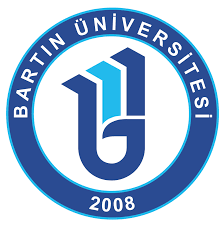 S.1 7pS.2 7pS.3 7pS.4 8pS.5 8pS.6 8pS.7 8pS.8 8pS.9 8pS.10 8pS.118pS.12 8pS.13 7pToplam100pPuanÖ.Ç.P.Y.6, 8361241010119571, 2BİTİRME ÖDEVİ DEĞERLENDİRME FORMUBİTİRME ÖDEVİ DEĞERLENDİRME FORMUDEĞERLENDİRMEDEĞERLENDİRMEDEĞERLENDİRMEBİTİRME ÖDEVİ DEĞERLENDİRME FORMUBİTİRME ÖDEVİ DEĞERLENDİRME FORMUVERİLEN
PUANTOPLAM
PUANTOPLAM
PUANProje Hazırlama SüreciProje Hazırlama SüreciProje Hazırlama SüreciProje Hazırlama SüreciProje Hazırlama Süreci1Proje ile alakalı ihtiyaç duyulan bilgi ve teknolojileri kendi başına belirlemesi ve güncel olarak bunlara ulaşması72Projeyi bir plan dahilinde verilen kriter ve kısıtlara göre uygun araç ve metotları kullanarak gerçekleştirme73Proje çalışması kapsamında farklı disiplinler ve kişiler ile ekip halinde birlikte çalışması7Projenin İçeriğiProjenin İçeriğiProjenin İçeriğiProjenin İçeriğiProjenin İçeriği4Projenin gerçekleştirilmesinde matematik, fen ve mühendislik bilgilerinin doğru bir şekilde uygulanması85Projenin gerçekleştirilmesinde problemlerin uygun analiz ve modellerle tanımlanması ve çözümlenmesi86Toplanan bilgilerin analiz edilmesi, uygun yöntem ve tekniklerin seçilmesi ve uygulaması87Projenin yeni yöntem, teknik ve metotları içermesi, projenin yenilikçi ve sürdürülebilir olması88Projenin mevcut durumu ile (içerdiği riskler ile birlikte) gerçek hayatta uygulanabilir olması89Projenin evrensel ve toplumsal boyutlarda sağlık, çevre ve güvenlik üzerinde olumlu katkıları ve hukuksal açıdan gerçek hayatta uygulanabilirliği810Projenin ve raporun hazırlanmasında etik ilkelere uygunluk811Proje metot ve sonuçlarının açık bir şekilde analiz edilerek yorumlanması8Projenin SunumuProjenin SunumuProjenin SunumuProjenin SunumuProjenin Sunumu12Sonuç raporunun hazırlanması ve etkin sunum yapabilme813Projede yer alan problemlerin çözümüne dair sorulara cevap verebilme7TOPLAMTOPLAM100